【新北市107年度「初階志工源頭」教育訓練課程表】交通位置圖新北市土城區公所7樓大禮堂(地址：新北市土城區金城路1段101號)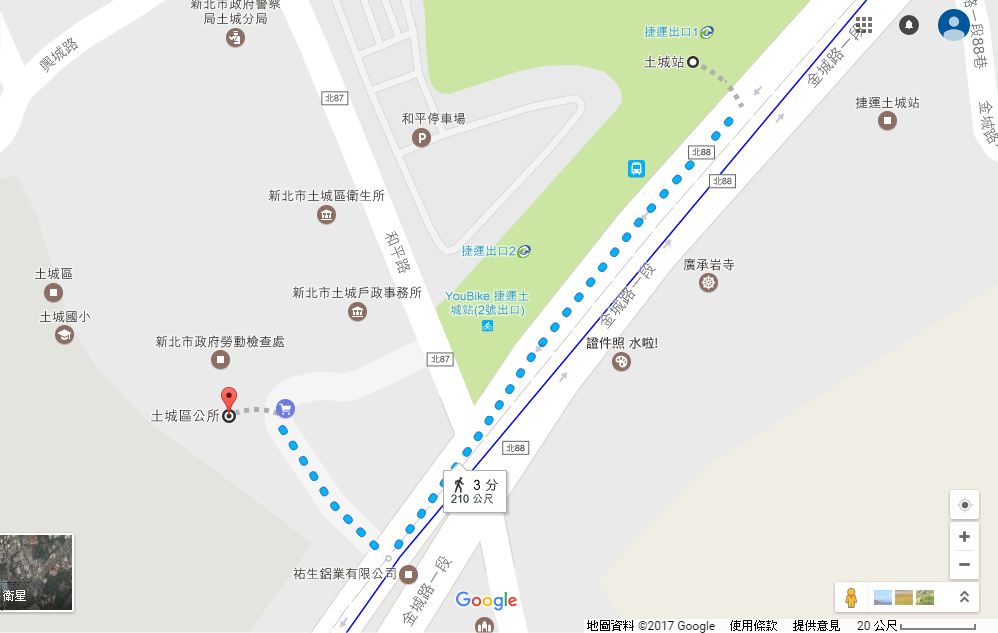 ※捷運路線：捷運「土城站」下車，2號出口直走，經過土城戶政事務所後即可到達，路程約3分鐘。場地停車不便，建議多利用大眾交通運輸工具。5/16(三)講題/講師5/17(四)講題/講師09：3010：00報到09：0009：30報到10：0012：00(2h)任務分工/協調與雙向溝通 (財團法人十大傑出青年基金會林彩媚 主任)09：3011：30(2h)自我肯定與激勵  (加惠心理諮商文教基金會黃慧雯 心理師) 12：0013：00午餐、午休11：3013：00午餐、午休13：0015：00(2h)志工團隊開會要領(輔仁大學全人教育中心兼任講師張鴻安 老師)13：0016：00(3h)志工激勵與團隊凝聚力 (台灣非營利組織領導力發展協會李姿佳 理事)15：0017：00(2h)志工人力培育與傳承 (財團法人保德信青少年基金會謝東宏 理事)16：0017：00領取證書&簽退17：00賦歸17：00賦歸